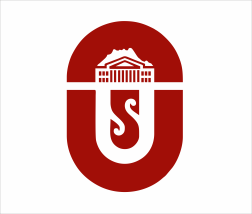                         723500, Ош ш., Ленин к., 331                                                                                    723500, г. Ош, ул. Ленина 331                            тел.: (+996 3222) 72273,                                                                                                тел.: (+996 3222) 72273,          факс: (+996 3222) 70915                                                                                               факс: (+996 3222) 70915                                                                                                                                                          e-mail:edu@oshsu.kg  www.oshsu.kg                                                                           e-mail:edu@oshsu.kg  www.oshsu.kg                            э/э № 4407011103007617                                                                                               э/э №4407011103007617                                      БК КРФМ                                                                                                                        ЦК МФКР                                                                      ИСН 00207199610017                                                                                                     ИНН 00207199610017               __________№____________               ______20__-ж. №_________